INFORMATIVA AI SENSI DEGLI ART. 13-14 DEL GDPR (GENERAL DATA PROTECTION REGULATION) 2016/679 E DELLA NORMATIVA NAZIONALEIl Comune di Ploaghe, in qualità di titolare (con sede in Piazza San Pietro,1 07017- Ploaghe; Email: comunediploaghe@pec.comune.ploaghe.ss.it; Centralino: +39 0794479900), tratterà i dati personali conferiti con il presente modulo, con modalità prevalentemente informatiche e telematiche, per le finalità previste dal Regolamento (UE) 2016/679 (RGPD), in particolare per l'esecuzione dei propri compiti di interesse pubblico o comunque connessi all'esercizio dei propri pubblici poteri, ivi incluse le finalità di archiviazione, di ricerca storica e di analisi per scopi statistici.Il trattamento relativo al presente servizio sarà improntato ai principi di correttezza, liceità, trasparenza e di tutela della Sua riservatezza e dei Suoi diritti.Ai sensi dell'articolo 13 del GDPR 2016/679, pertanto, Le forniamo le seguenti informazioni:I dati personali che in occasione dell'attivazione dei servizi erogati da questo Ente saranno raccolti e trattati riguardano:dati identificativi: cognome e nome, residenza, domicilio, nascita, identificativo online (username, password, customer ID, altro)situazione familiare, immagini, elementi caratteristici della identità fisica, fisiologica, genetica, psichica, economica, culturale, sociale.dati inerenti lo stile di vitasituazione economicasituazione finanziariasituazione patrimonialesituazione fiscale.dati di connessione: indirizzo IP, login, altro.dati di localizzazione: ubicazione, GPS, GSM, altro.[Sono richiesti dati personali relativi ai soggetti che fanno parte dell'impresa (titolare, soci, procuratori) e/o loro delegati o soggetti collegati (es. Procuratore, soci ecc...)In particolare sono previsti trattamenti di dati sensibili:Dati inerenti l’origine razziale o etnicaopinioni politicheconvinzioni religiose o filosoficheappartenenza sindacalesalute, vita o orientamento sessualedati genetici e biometricidati relativi a condanne penaliI dati raccolti saranno trattati in quanto:l'interessato ha espresso il consenso al trattamento dei propri dati personali per una o più specifiche finalità (in questo caso il consenso sarà acquisito con separato atto); il trattamento è necessario all'esecuzione di un contratto di cui l'interessato è parte o all'esecuzione di misure precontrattuali adottate su richiesta dello stesso;il trattamento è necessario per adempiere un obbligo legale al quale è soggetto il titolare del trattamento;il trattamento è necessario per la salvaguardia degli interessi vitali dell'interessato o di un'altra persona fisica;il trattamento è necessario per l'esecuzione di un compito di interesse pubblico o connesso all'esercizio di pubblici poteri di cui è investito il titolare del trattamento;il trattamento è necessario per il perseguimento del legittimo interesse del titolare del trattamento o di terzi, a condizione che non prevalgano gli interessi o i diritti e le libertà fondamentali dell'interessato che richiedono la protezione dei dati personali, in particolare se l'interessato è un minore.I dati personali forniti saranno oggetto di:raccoltaregistrazioneorganizzazionestrutturazioneconservazioneadattamento o modificaestrazioneconsultazioneusocomunicazione mediante trasmissionediffusione o qualsiasi altra forma di messa a disposizioneraffronto od interconnessionelimitazionecancellazione o distruzioneprofilazionepseudonimizzazioneogni altra operazione applicata a dati personaliIn caso di comunicazione i dati saranno trasmessi a:Enti PubbliciPrivati (cointeressati, controinteressati)Organi di vigilanza e controlloAutorità giudiziariaIl trattamento:non comporta l'attivazione di un processo decisionale automatizzatoSi informa che, tenuto conto delle finalità del trattamento come sopra illustrate, il conferimento dei dati è obbligatorio ed il loro mancato, parziale o inesatto conferimento potrà avere, come conseguenza, l'impossibilità di svolgere l’attività.Il trattamento sarà effettuato sia con strumenti manuali e/o informatici e telematici con logiche di organizzazione ed elaborazione strettamente correlate alle finalità stesse e comunque in modo da garantire la sicurezza, l'integrità e la riservatezza dei dati stessi nel rispetto delle misure organizzative, fisiche e logiche previste dalle disposizioni vigenti.In particolare sono state adottate le seguenti misure di sicurezza:misure specifiche poste in essere per fronteggiare rischi di distruzione, perdita, modifica, accesso, divulgazione non autorizzata, la cui efficacia va valutata regolarmente. Sistemi di autenticazionesistemi di autorizzazione sistemi di protezione (antivirus; firewall; antintrusione; altro) adottati per il trattamentoSicurezza anche logisticaI dati personali vengono conservati:a tempo illimitato nel rispetto della vigente normativaper un periodo limitato secondo la tipologia del dato trattatoLei potrà, in qualsiasi momento, esercitare i diritti:- di richiedere maggiori informazioni in relazione ai contenuti della presente informativa- di accesso ai dati personali;- di ottenere la rettifica o la cancellazione degli stessi o la limitazione del trattamento che lo riguardano (nei casi previsti dalla normativa);- di opporsi al trattamento (nei casi previsti dalla normativa);- alla portabilità dei dati (nei casi previsti dalla normativa);- di revocare il consenso, ove previsto: la revoca del consenso non pregiudica la liceità del trattamento basata sul consenso conferito prima della revoca;- di proporre reclamo all'autorità di controllo (Garante Privacy)- di dare mandato a un organismo, un'organizzazione o un'associazione senza scopo di lucro per l'esercizio dei suoi diritti- di richiedere il risarcimento dei danni conseguenti alla violazione della normativa (art. 82)Qualora il titolare del trattamento intenda trattare ulteriormente i dati personali per una finalità diversa da quella per cui essi sono stati raccolti, prima di tale ulteriore trattamento verranno fornite informazioni in merito a tale diversa finalità e ogni ulteriore informazione pertinente.L’esercizio dei suoi diritti potrà avvenire attraverso contatto diretto e/o l’invio di una richiesta anche mediante email a:Contatto web del titolare: www.comune.ploaghe.ss.itIl Titolare ha nominato quale Responsabile della Protezione dei Dati Personali, l’Avv. Alessandra Sebastiana Etzo con Studio in Oristano alla Via San Simaco n. 85, che è possibile contattare mediante invio di comunicazione postale all’indirizzo dello studio ovvero ai seguenti recapiti: mail dpo@unionecoros.it” Gli interessati, ricorrendone i presupposti, hanno, altresì, il diritto di proporre reclamo al Garante quale autorità di controllo secondo le procedure previste ed i modelli scaricabili dal sito del Garante Privacy.La informiamo che potrà ottenere ulteriori informazioni sul trattamento dei dati e sull'esercizio dei sui diritti nonchè sulla disciplina normativa in materia ai seguenti link:Per il TitolareDott. Ing. Carlo Sotgiu (Sindaco)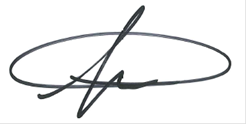 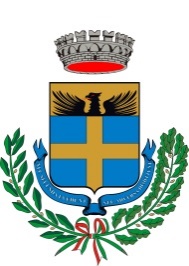 C O M U N E    D I    P L O A G H EPROVINCIA DI SASSARIPiazza San Pietro n°1 – Tel. 079/4479900 fax 079/447059 e-mail comunediploaghe@pec.comune.ploaghe.ss.itSoggettoDati anagraficiContatto tel.emailTitolareComune di Ploaghe+39 0794479900comunediploaghe@pec.comune.ploaghe.ss.itResponsabile del trattamento dati del Settore Amministrativo VigilanzaSini Giorgio+39 0794479902giorgiosini@comune.ploaghe.ss.itResponsabile del trattamento dati del Settore FinanziarioMaria Antonia Pulina+39 0794479906m.antoniapulina@comune.ploaghe.ss.it Responsabile del trattamento dati del  Settore Socio AssistenzialeMaria Antonia Pulina+39 0794479909segretariocomunale@comune.ploaghe.ss.it Responsabile del trattamento dati del Settore TecnicoDott. Andrea Pireddu+39 0794479902andreapireddu@comune.ploaghe.ss.it DescrizioneLinkPagine web del Titolarewww.comune.ploaghe.ss.itRegolamento (UE) 2016/679 del Parlamento europeo e del Consiglio, del 27 aprile 2016, relativo alla protezione delle persone fisiche con riguardo al trattamento dei dati personali, nonché alla libera circolazione di tali dati e che abroga la direttiva 95/46/CE (regolamento generale sulla protezione dei dati) (Testo rilevante ai fini del SEE)https://eur-lex.europa.eu/legal-content/IT/TXT/?uri=uriserv:OJ.L_.2016.119.01.0001.01.ITA Garante europeo della protezione dei dati (GEPD)https://europa.eu/european-union/about-eu/institutions-bodies/european-data-protection-supervisor_itGarante italiano della protezione dei dati http://www.garanteprivacy.it/web/guest/home  